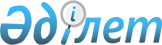 О наименовании 16 жилого районаПостановление акимата города Усть-Каменогорска от 11 апреля 2012 года № 709, решение Усть-Каменогорского городского маслихата Восточно-Казахстанской области от 12 апреля 2012 года N 3/19-V. Зарегистрировано Управлением юстиции города Усть-Каменогорска Департамента юстиции Восточно-Казахстанской области 16 мая 2012 года за N 5-1-187

      В соответствии с подпунктами 4) и 5) статьи 13 Закона Республики Казахстан от 8 декабря 1993 года «Об административно-территориальном устройстве Республики Казахстан», подпунктом 4) пункта 1 статьи 6, пунктом 2 статьи 31 Закона Республики Казахстан от 23 января 2001 года «О местном государственном управлении и самоуправлении в Республике Казахстан», заключением городской ономастической комиссии от 5 апреля 2012 года акимат города Усть-Каменогорска ПОСТАНОВЛЯЕТ и Усть-Каменогорский городской маслихат РЕШИЛ:



      1. Наименовать 16 жилой район именем Куленова А.С.



      2. Государственному учреждению «Отдел жилищно-коммунального хозяйства, пассажирского транспорта и автомобильных дорог города Усть-Каменогорска» принять меры, вытекающие из настоящего постановления и решения.



      3. Контроль за исполнением настоящего постановления и решения возложить на заместителя акима города Нургазиева А.К и постоянную комиссию по вопросам депутатских полномочий, бюджета и социально-культурного развития Усть-Каменогорского городского маслихата (Курмангалиев А.А.).



      4. Настоящее постановление и решение вводится в действие по истечении десяти календарных дней после дня его первого официального опубликования.
					© 2012. РГП на ПХВ «Институт законодательства и правовой информации Республики Казахстан» Министерства юстиции Республики Казахстан
				      Аким города Усть-Каменогорска           Председатель сессии                      С. Таукебаев                    И. ПотаповСекретарь городского маслихата                  В. Головатюк